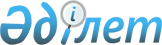 О внесении изменений в решение областного маслихата от 9 декабря 2021 года № 80 "Об областном бюджете на 2022-2024 годы"
					
			С истёкшим сроком
			
			
		
					Решение маслихата Актюбинской области от 18 марта 2022 года № 113. Зарегистрировано в Министерстве юстиции Республики Казахстан 30 марта 2022 года № 27289. Прекращено действие в связи с истечением срока
      РЕШИЛ:
      1. Внести в решение областного маслихата от 9 декабря 2021 года № 80 "Об областном бюджете на 2022-2024 годы" (зарегистрированное в Реестре государственной регистрации нормативных правовых актов под № 25883) следующие изменения:
      пункт 1 изложить в новой редакции:
      "1. Утвердить областной бюджет на 2022-2024 годы согласно приложениям 1, 2 и 3 соответственно, в том числе на 2022 год в следующих объемах:
      1) доходы – 371 557 399 тысяч тенге, в том числе:
      налоговые поступления – 52 867 048 тысяч тенге;
      неналоговые поступления – 7 768 849 тысяч тенге;
      поступления от продажи основного капитала – 0 тысяч тенге;
      поступления трансфертов – 310 921 452 тысячи тенге;
      2) затраты – 383 496 941,6 тысяча тенге;
      3) чистое бюджетное кредитование – -109 149,4 тысяч тенге, в том числе;
      бюджетные кредиты – 6 220 510 тысяч тенге:
      погашение бюджетных кредитов – 6 329 659,4 тысяч тенге;
      4) сальдо по операциям с финансовыми активами – 0 тысяч тенге, в том числе;
      приобретение финансовых активов – 0 тысяч тенге;
      поступления от продажи финансовых активов государства – 0 тысяч тенге;
      5) дефицит (профицит) бюджета – -11 830 393,2 тысячи тенге; 
      6) финансирование дефицита (использование профицита) бюджета – 11 830 393,2 тысячи тенге, в том числе:
      поступление займов – 4 220 510 тысяч тенге;
      погашение займов – 6 247 212,4 тысячи тенге;
      используемые остатки бюджетных средств – 13 857 095,6 тысяч тенге.";
      пункт 11 изложить в новой редакции:
      "11. Предусмотреть в областном бюджете на 2022 год целевые текущие трансферты и трансферты на развитие бюджету города областного значения и районным бюджетам:
      1) на строительство и (или) реконструкцию жилья коммунального жилищного фонда;
      2) на выплату государственной адресной социальной помощи;
      3) на развитие и (или) обустройство инженерно-коммуникационной инфраструктуры;
      4) на развитие социальной и инженерной инфраструктуры в сельских населенных пунктах в рамках проекта "Ауыл – Ел бесігі";
      5) на развитие коммунального хозяйства;
      6) на развитие теплоэнергетической системы;
      7) на развитие системы водоснабжения и водоотведения в сельских населенных пунктах;
      8) на развитие газотранспортной системы;
      9) на развитие транспортной инфраструктуры;
      10) на техническое обслуживание объектов газоснабжения;
      11) на финансирование приоритетных проектов транспортной инфраструктуры;
      12) на реализацию мероприятий по социальной и инженерной инфраструктуре в сельских населенных пунктах в рамках проекта "Ауыл – Ел бесігі";
      13) на развитие продуктивной занятости.
      Распределение указанных сумм трансфертов определяется на основании постановления акимата области.".
      2. Приложение 1 к указанному решению изложить в новой редакции согласно приложению к настоящему решению.
      3. Настоящее решение вводится в действие с 1 января 2022 года. Областной бюджет на 2022 год
					© 2012. РГП на ПХВ «Институт законодательства и правовой информации Республики Казахстан» Министерства юстиции Республики Казахстан
				
      Секретарь областного маслихата 

А. Нугманов
Приложение к решению 
областного маслихата 
от 18 марта 2022 года № 113Приложение 1 к решению 
областного маслихата 
от 9 декабря 2022 года № 80
Категория
Категория
Категория
Категория
Сумма (тыс. тенге)
Класс
Класс
Класс
Сумма (тыс. тенге)
Подкласс
Подкласс
Сумма (тыс. тенге)
Наименование
Сумма (тыс. тенге)
1
2
3
4
5
I. Доходы
371 557 399
1
Налоговые поступления
52 867 048
01
Подоходный налог
24 533 338
1
Корпоративный подоходный налог
550 000
2
Индивидуальный подоходный налог
23 983 338
03
Социальный налог
18 709 767
1
Социальный налог
18 709 767
05
Внутренние налоги на товары, работы и услуги
9 623 943
3
Поступления за использование природных и других ресурсов
9 103 943
4
Сборы за ведение предпринимательской и профессиональной деятельности
520 000
2
Неналоговые поступления
7 768 899
01
Доходы от государственной собственности
1 830 332
5
Доходы от аренды имущества, находящегося в государственной собственности
15 000
7
Вознаграждения по кредитам, выданным из государственного бюджета
1 815 332
04
Штрафы, пени, санкции, взыскания, налагаемые государственными учреждениями, финансируемыми из государственного бюджета, а также содержащимися и финансируемыми из бюджета (сметы расходов) Национального Банка Республики Казахстан
2 000 000
1
Штрафы, пени, санкции, взыскания, налагаемые государственными учреждениями, финансируемыми из государственного бюджета, а также содержащимися и финансируемыми из бюджета (сметы расходов) Национального Банка Республики Казахстан, за исключением поступлений от организаций нефтяного сектора и в Фонд компенсации потерпевшим
2 000 000
06
Прочие неналоговые поступления
3 938 567
1
Прочие неналоговые поступления
3 938 567
4
Поступления трансфертов
310 921 452
01
Трансферты из нижестоящих органов государственного управления
80 762 930
2
Трансферты из районных (городов областного значения) бюджетов
80 762 930
02
Трансферты из вышестоящих органов государственного управления
230 158 522
1
Трансферты из республиканского бюджета
230 158 522
Функциональная группа
Функциональная группа
Функциональная группа
Функциональная группа
Функциональная группа
Сумма (тыс. тенге)
Функциональная подгруппа
Функциональная подгруппа
Функциональная подгруппа
Функциональная подгруппа
Сумма (тыс. тенге)
Администратор
Администратор
Администратор
Сумма (тыс. тенге)
Программа
Программа
Сумма (тыс. тенге)
Наименование
Сумма (тыс. тенге)
1
2
3
4
5
6
II. Затраты
383 496 941,6
01
Государственные услуги общего характера
4 280 445
1
Представительные, исполнительные и другие органы, выполняющие общие функции государственного управления
2 298 339
110
Аппарат маслихата области
131 748
001
Услуги по обеспечению деятельности маслихата области
129 398
003
Капитальные расходы государственного органа
2 350
120
Аппарат акима области
1 698 401
001
Услуги по обеспечению деятельности акима области
1 135 627
004
Капитальные расходы государственного органа
20 583
007
Капитальные расходы подведомственных государственных учреждений и организаций
215 842
009
Обеспечение и проведение выборов акимов городов районного значения, сел, поселков, сельских округов
213 730
113
Целевые текущие трансферты нижестоящим бюджетам
112 619
263
Управление внутренней политики области
175 921
075
Обеспечение деятельности Ассамблеи народа Казахстана области
175 921
282
Ревизионная комиссия области
292 269
001
Услуги по обеспечению деятельности ревизионной комиссии области
287 869
003
Капитальные расходы государственного органа
4 400
2
Финансовая деятельность
1 434 551
257
Управление финансов области
1 330 182
001
Услуги по реализации государственной политики в области исполнения местного бюджета и управления коммунальной собственностью
171 070
009
Приватизация, управление коммунальным имуществом, постприватизационная деятельность и регулирование споров, связанных с этим
780
013
Капитальные расходы государственного органа
180
113
Целевые текущие трансферты нижестоящим бюджетам
1 158 152
718
Управление государственных закупок области
104 369
001
Услуги по реализации государственной политики в области государственных закупок на местном уровне
99 869
003
Капитальные расходы государственного органа
4 500
5
Планирование и статистическая деятельность
222 425
258
Управление экономики и бюджетного планирования области
222 425
001
Услуги по реализации государственной политики в области формирования и развития экономической политики, системы государственного планирования
203 513
061
Экспертиза и оценка документации по вопросам бюджетных инвестиций и государственно-частного партнерства, в том числе концессии
18 912
9
Прочие государственные услуги общего характера
325 130
269
Управление по делам религий области
183 263
001
Услуги по реализации государственной политики в сфере религиозной деятельности на местном уровне
132 701
005
Изучение и анализ религиозной ситуации в регионе
50 562
288
Управление строительства, архитектуры и градостроительства области
141 867
061
Развитие объектов государственных органов
141 867
02
Оборона
1 463 898
1
Военные нужды
294 162
120
Аппарат акима области
294 162
010
Мероприятия в рамках исполнения всеобщей воинской обязанности
85 701
011
Подготовка территориальной обороны и территориальная оборона областного масштаба
208 461
2
Организация работы по чрезвычайным ситуациям
1 169 736
 120 
Аппарат акима области
36 376
012
Мобилизационная подготовка и мобилизация областного масштаба
12 391
014
Предупреждение и ликвидация чрезвычайных ситуаций областного масштаба
23 985
 287 
Территориальный орган, уполномоченных органов в области чрезвычайных ситуаций природного и техногенного характера, гражданской обороны, финансируемый из областного бюджета
1 111 629
002
Капитальные расходы территориального органа и подведомственных государственных учреждений
739 821
004
Предупреждение и ликвидация чрезвычайных ситуаций областного масштаба
371 808
 288 
Управление строительства, архитектуры и градостроительства области
21 731
010
Развитие объектов мобилизационной подготовки и чрезвычайных ситуаций
9 377
016
Проведение работ по инженерной защите населения, объектов и территории от природных и стихийных бедствий
12 354
03
Общественный порядок, безопасность, правовая, судебная, уголовно-исполнительная деятельность
11 706 556
1
Правоохранительная деятельность
11 706 556
252
Исполнительный орган внутренних дел, финансируемый из областного бюджета
11 706 556
001
Услуги по реализации государственной политики в области обеспечения охраны общественного порядка и безопасности на территории области
7 909 653
003
Поощрение граждан, участвующих в охране общественного порядка
3 063
006
Капитальные расходы государственного органа
3 793 840
04
Образование
177 251 684,1
1
Дошкольное воспитание и обучение
24 351 647
261
Управление образования области
24 351 647
081
Дошкольное воспитание и обучение
4 735 851
202
Реализация государственного образовательного заказа в дошкольных организациях образования
19 615 796
2
Начальное, основное среднее и общее среднее образование
128 728 186,1
261
Управление образования области
120 312 206
003
Общеобразовательное обучение по специальным образовательным учебным программам
2 643 316
006
Общеобразовательное обучение одаренных детей в специализированных организациях образования
1 298 538
055
Дополнительное образование для детей и юношества
5 724 826
082
Общеобразовательное обучение в государственных организациях начального, основного и общего среднего образования
65 061 584
203
Реализация подушевого финансирования в государственных организациях среднего образования
45 583 942
285
Управление физической культуры и спорта области
6 103 599
006
Дополнительное образование для детей и юношества по спорту
5 602 577
007
Общеобразовательное обучение одаренных в спорте детей в специализированных организациях образования
501 022
288
Управление строительства, архитектуры и градостроительства области
2 312 381,1
012
Строительство и реконструкция объектов начального, основного среднего и общего среднего образования
2 109 072,5
069
Строительство и реконструкция объектов дополнительного образования
203 308,6
4
Техническое и профессиональное, послесреднее образование
9 638 421
253
Управление здравоохранения области
598 865
043
Подготовка специалистов в организациях технического и профессионального, послесреднего образования
598 865
261
Управление образования области
9 039 556
024
Подготовка специалистов в организациях технического и профессионального образования
9 039 556
5
Переподготовка и повышение квалификации специалистов
2 197 051
120
Аппарат акима области
5 300
019
Обучение участников избирательного процесса
5 300
253
Управление здравоохранения области
13 916
003
Повышение квалификации и переподготовка кадров
13 916
261
Управление образования области
2 177 835
052
Повышение квалификации, подготовка и переподготовка кадров в рамках Государственной программы развития продуктивной занятости и массового предпринимательства на 2017 – 2021 годы "Еңбек"
2 177 835
6
Высшее и послевузовское образование
463 572
261
Управление образования области
463 572
057
Подготовка специалистов с высшим, послевузовским образованием и оказание социальной поддержки обучающимся
463 572
9
Прочие услуги в области образования
11 872 807
261
Управление образования области
11 872 807
001
Услуги по реализации государственной политики на местном уровне в области образования
762 657
005
Приобретение и доставка учебников, учебно-методических комплексов государственных организациях образования
2 075 321
007
Проведение школьных олимпиад, внешкольных мероприятий и конкурсов областного, районного (городского) масштабов
327 888
011
Обследование психического здоровья детей и подростков и оказание психолого-медико-педагогической консультативной помощи населению
809 373
012
Реабилитация и социальная адаптация детей и подростков с проблемами в развитии
321 707
019
Присуждение грантов областным государственным учреждениям образования за высокие показатели работы
48 000
029
Методическое и финансовое сопровождение системы образования
1 185 340
067
Капитальные расходы подведомственных государственных учреждений и организаций
5 850 045
080
Реализация инициативы Фонда Нурсултана Назарбаева на выявление и поддержку талантов "EL UMITI"
217 048
086
Выплата единовременных денежных средств казахстанским гражданам, усыновившим (удочерившим) ребенка (детей)-сироту и ребенка (детей), оставшегося без попечения родителей
6 203
087
Ежемесячные выплаты денежных средств опекунам (попечителям) на содержание ребенка-сироты (детей-сирот), и ребенка (детей), оставшегося без попечения родителей
269 225
05
Здравоохранение
8 939 475,8
2
Охрана здоровья населения
1 746 936,8
253
Управление здравоохранения области
881 218
006
Услуги по охране материнства и детства
205 260
007
Пропаганда здорового образа жизни
22 574
041
Дополнительное обеспечение гарантированного объема бесплатной медицинской помощи по решению местных представительных органов областей
228 379
042
Проведение медицинской организацией мероприятий, снижающих половое влечение, осуществляемые на основании решения суда
746
050
Возмещение лизинговых платежей по санитарному транспорту, медицинским изделиям, требующие сервисного обслуживания, приобретенных на условиях финансового лизинга
424 259
288
Управление строительства, архитектуры и градостроительства области
865 718,8
038
Строительство и реконструкция объектов здравоохранения
865 718,8
3
Специализированная медицинская помощь
1 621 519
253
Управление здравоохранения области
1 621 519
027
Централизованный закуп и хранение вакцин и других медицинских иммунобиологических препаратов для проведения иммунопрофилактики населения
1 621 519
5
Другие виды медицинской помощи
96 512
253
Управление здравоохранения области
96 512
029
Областные базы специального медицинского снабжения
96 512
9
Прочие услуги в области здравоохранения
5 474 508
253
Управление здравоохранения области
5 474 508
001
Услуги по реализации государственной политики на местном уровне в области здравоохранения
151 697
008
Реализация мероприятий по профилактике и борьбе со СПИД в Республике Казахстан
82 028
016
Обеспечение граждан бесплатным или льготным проездом за пределы населенного пункта на лечение
43 751
018
Информационно-аналитические услуги в области здравоохранения
66 782
023
Социальная поддержка медицинских и фармацевтических работников
75 250
033
Капитальные расходы медицинских организаций здравоохранения
5 055 000
06
Социальная помощь и социальное обеспечение
12 368 215,5
1
Социальное обеспечение
4 033 049,5
256
Управление координации занятости и социальных программ области
1 644 311
002
Предоставление специальных социальных услуг для престарелых и инвалидов в медико-социальных учреждениях (организациях) общего типа, в центрах оказания специальных социальных услуг, в центрах социального обслуживания
763 794
013
Предоставление специальных социальных услуг для инвалидов с психоневрологическими заболеваниями, в психоневрологических медико-социальных учреждениях (организациях), в центрах оказания специальных социальных услуг, в центрах социального обслуживания
880 517
261
Управление образования области
422 500
015
Социальное обеспечение сирот, детей, оставшихся без попечения родителей
257 724
092
Содержание ребенка (детей), переданного патронатным воспитателям
164 776
288
Управление строительства, архитектуры и градостроительства области
1 966 238,5
039
Строительство и реконструкция объектов социального обеспечения
1 966 238,5
9
Прочие услуги в области социальной помощи и социального обеспечения
8 335 166
256
Управление координации занятости и социальных программ области
8 178 465
001
Услуги по реализации государственной политики на местном уровне в области обеспечения занятости и реализации социальных программ для населения
193 185
018
Размещение государственного социального заказа в неправительственных организациях
169 738
044
Реализация миграционных мероприятий на местном уровне
4 935
067
Капитальные расходы государственных подведомственных организаций
263 193
113
Целевые текущие трансферты нижестоящим бюджетам
7 547 414
263
Управление внутренней политики области
45 869
077
Обеспечение прав и улучшение качества жизни инвалидов в Республике Казахстан
45 869
270
Управление по инспекции труда области
110 832
001
Услуги по реализации государственной политики в области регулирования трудовых отношений на местном уровне
110 832
07
Жилищно-коммунальное хозяйство
5 895 958,8
2
Коммунальное хозяйство
5 895 958,8
279
Управление энергетики и жилищно-коммунального хозяйства области
5 895 958,8
001
Услуги по реализации государственной политики на местном уровне в области энергетики и жилищно-коммунального хозяйства
160 386
004
Газификация населенных пунктов
315 713
113
Целевые текущие трансферты нижестоящим бюджетам
176 022
114
Целевые трансферты на развитие нижестоящим бюджетам
5 243 837,8
08
Культура, спорт, туризм и информационное пространство
13 741 503,7
1
Деятельность в области культуры
3 059 374
273
Управление культуры, архивов и документации области
2 948 291
005
Поддержка культурно-досуговой работы
845 136
007
Обеспечение сохранности историко-культурного наследия и доступа к ним
792 681
008
Поддержка театрального и музыкального искусства
1 310 474
288
Управление строительства, архитектуры и градостроительства области
111 083
027
Развитие объектов культуры
111 083
2
Спорт 
6 931 310
285
Управление физической культуры и спорта области
4 540 775
001
Услуги по реализации государственной политики на местном уровне в сфере физической культуры и спорта
67 510
002
Проведение спортивных соревнований на областном уровне
42 767
003
Подготовка и участие членов областных сборных команд по различным видам спорта на республиканских и международных спортивных соревнованиях
4 317 460
032
Капитальные расходы подведомственных государственных учреждений и организаций
113 038
288
Управление строительства, архитектуры и градостроительства области
2 390 535
024
Развитие объектов спорта
2 390 535
3
Информационное пространство
1 915 773
263
Управление внутренней политики области
593 000
007
Услуги по проведению государственной информационной политики
593 000
264
Управление по развитию языков области
111 947
001
Услуги по реализации государственной политики на местном уровне в области развития языков
73 195
002
Развитие государственного языка и других языков народа Казахстана
38 376
003
Капитальные расходы государственного органа
112
032
Капитальные расходы подведомственных государственных учреждений и организаций
264
273
Управление культуры, архивов и документации области
544 989
009
Обеспечение функционирования областных библиотек
310 141
010
Обеспечение сохранности архивного фонда
234 848
743
Управление цифровых технологий области
665 837
001
Услуги по реализации государственной политики на местном уровне в области информатизации, оказания государственных услуг и проектного управления области
665 837
4
Туризм
331 363
275
Управление предпринимательства области
331 363
009
Регулирование туристской деятельности
331 363
9
Прочие услуги по организации культуры, спорта, туризма и информационного пространства
1 503 683,7
263
Управление внутренней политики области
427 832
001
Услуги по реализации государственной внутренней политики на местном уровне
328 656
003
Реализация мероприятий в сфере молодежной политики
88 307
005
Капитальные расходы государственного органа
2 574
032
Капитальные расходы подведомственных государственных учреждений и организаций
8 295
273
Управление культуры, архивов и документации области
1 075 851,7
001
Услуги по реализации государственной политики на местном уровне в области культуры и управления архивным делом
104 998
003
Капитальные расходы государственного органа
2 190
032
Капитальные расходы подведомственных государственных учреждений и организаций
48 315
113
Целевые текущие трансферты нижестоящим бюджетам
920 348,7
09
Топливно-энергетический комплекс и недропользование
5 866 192
1
Топливо и энергетика
900 359
279
Управление энергетики и жилищно-коммунального хозяйства области
900 359
081
Организация и проведение поисково-разведочных работ на подземные воды для хозяйственно-питьевого водоснабжения населенных пунктов
900 359
9
Прочие услуги в области топливно-энергетического комплекса и недропользования
4 965 833
279
Управление энергетики и жилищно-коммунального хозяйства области
4 965 833
071
Развитие газотранспортной системы
4 965 833
10
Сельское, водное, лесное, рыбное хозяйство, особо охраняемые природные территории, охрана окружающей среды и животного мира, земельные отношения
24 825 756
1
Сельское хозяйство
21 609 522
255
Управление сельского хозяйства области
19 214 777
001
Услуги по реализации государственной политики на местном уровне в сфере сельского хозяйства
206 949
002
Субсидирование развития семеноводства
480 000
003
Капитальные расходы государственного органа
16 631
008
Субсидирование стоимости пестицидов, биоагентов (энтомофагов), предназначенных для проведения обработки против вредных и особо опасных вредных организмов с численностью выше экономического порога вредоносности и карантинных объектов
459 568
014
Субсидирование стоимости услуг по доставке воды сельскохозяйственным товаропроизводителям
3 500
018
Обезвреживание пестицидов (ядохимикатов)
600
029
Мероприятия по борьбе с вредными организмами сельскохозяйственных культур
61 773
045
Определение сортовых и посевных качеств семенного и посадочного материала
29 945
046
Государственный учет и регистрация тракторов, прицепов к ним, самоходных сельскохозяйственных, мелиоративных и дорожно-строительных машин и механизмов
4 380
047
Субсидирование стоимости удобрений (за исключением органических)
323 724
050
Возмещение части расходов, понесенных субъектом агропромышленного комплекса, при инвестиционных вложениях
3 008 768
051
Субсидирование в рамках гарантирования и страхования займов субъектов агропромышленного комплекса
133 700
053
Субсидирование развития племенного животноводства, повышение продуктивности и качества продукции животноводства
11 939 127
055
Субсидирование процентной ставки по кредитным и лизинговым обязательствам в рамках направления по финансовому оздоровлению субъектов агропромышленного комплекса
85 818
056
Субсидирование ставок вознаграждения при кредитовании, а также лизинге на приобретение сельскохозяйственных животных, техники и технологического оборудования
2 096 564
057
Субсидирование затрат перерабатывающих предприятий на закуп сельскохозяйственной продукции для производства продуктов ее глубокой переработки в сфере животноводства
337 185
059
Субсидирование затрат ревизионных союзов сельскохозяйственных кооперативов на проведение внутреннего аудита сельскохозяйственных кооперативов
26 545
719
Управление ветеринарии области
2 382 059
001
Услуги по реализации государственной политики на местном уровне в сфере ветеринарии
193 140
003
Капитальные расходы государственного органа
12 590
008
Организация строительства, реконструкции скотомогильников (биотермических ям) и обеспечение их содержания
44 549
009
Организация санитарного убоя больных животных
26 000
010
Организация отлова и уничтожения бродячих собак и кошек
51 825
011
Возмещение владельцам стоимости обезвреженных (обеззараженных) и переработанных без изъятия животных, продукции и сырья животного происхождения, представляющих опасность для здоровья животных и человека
89 543
013
Проведение мероприятий по идентификации сельскохозяйственных животных
171 677
014
Проведение противоэпизоотических мероприятий
1 362 213
015
Капитальные расходы подведомственных государственных учреждений и организаций
384 195
028
Услуги по транспортировке ветеринарных препаратов до пункта временного хранения
2 196
030
Централизованный закуп ветеринарных препаратов по профилактике и диагностике энзоотических болезней животных, услуг по их профилактике и диагностике, организация их хранения и транспортировки (доставки) местным исполнительным органам районов (городов областного значения)
44 131
288
Управление строительства, архитектуры и градостроительства области
12 686
020
Развитие объектов сельского хозяйства
12 686
2
Водное хозяйство
80 040
254
Управление природных ресурсов и регулирования природопользования области
80 040
003
Обеспечение функционирования водохозяйственных сооружений, находящихся в коммунальной собственности
80 040
3
Лесное хозяйство
1 032 397
254
Управление природных ресурсов и регулирования природопользования области
1 032 397
005
Охрана, защита, воспроизводство лесов и лесоразведение
1 032 397
5
Охрана окружающей среды
2 103 797
254
Управление природных ресурсов и регулирования природопользования области
422 109
001
Услуги по реализации государственной политики в сфере охраны окружающей среды на местном уровне
94 641
008
Мероприятия по охране окружающей среды
315 968
013
Капитальные расходы государственного органа
1 500
032
Капитальные расходы подведомственных государственных учреждений и организаций
10 000
288
Управление строительства, архитектуры и градостроительства области
1 681 688
022
Развитие объектов охраны окружающей среды
1 681 688
11
Промышленность, архитектурная, градостроительная и строительная деятельность
16 581 023
2
Архитектурная, градостроительная и строительная деятельность
16 581 023
288
Управление строительства, архитектуры и градостроительства области
16 497 510
001
Услуги по реализации государственной политики в области строительства, архитектуры и градостроительства на местном уровне
160 460
003
Капитальные расходы государственного органа
12 590
004
Разработка комплексных схем градостроительного развития и генеральных планов населенных пунктов
201 217
114
Целевые трансферты на развитие нижестоящим бюджетам
16 123 243
724
Управление государственного архитектурно-строительного контроля области
83 513
001
Услуги по реализации государственной политики на местном уровне в сфере государственного архитектурно-строительного контроля
83 513
12
Транспорт и коммуникации
33 440 119,1
1
Автомобильный транспорт
4 607 472
268
Управление пассажирского транспорта и автомобильных дорог области
4 607 472
002
Развитие транспортной инфраструктуры
2 356 873
003
Обеспечение функционирования автомобильных дорог
1 076 182
028
Реализация приоритетных проектов транспортной инфраструктуры
1 174 417
9
Прочие услуги в сфере транспорта и коммуникаций
28 832 647,1
268
Управление пассажирского транспорта и автомобильных дорог области
28 832 647,1
001
Услуги по реализации государственной политики на местном уровне в области транспорта и коммуникаций
95 389
005
Субсидирование пассажирских перевозок по социально значимым межрайонным (междугородним) сообщениям
427 584
113
Целевые текущие трансферты нижестоящим бюджетам
21 591 758
114
Целевые трансферты на развитие нижестоящим бюджетам
6 717 916,1
13
Прочие
11 405 304,6
1
Регулирование экономической деятельности
1 000
288
Управление строительства, архитектуры и градостроительства области
1 000
040
Развитие инфраструктуры специальных экономических зон, индустриальных зон, индустриальных парков
1 000
3
Поддержка предпринимательской деятельности и защита конкуренции
4 097 485,6
255
Управление сельского хозяйства области
111 200
104
Возмещение части расходов, понесенных субъектом рыбного хозяйства, при инвестиционных вложениях
111 200
275
Управление предпринимательства области
2 623 917
001
Услуги по реализации государственной политики на местном уровне в области развития предпринимательства
89 922
005
Поддержка частного предпринимательства в рамках Государственной программы поддержки и развития бизнеса "Дорожная карта бизнеса-2025"
119 000
008
Субсидирование процентной ставки по кредитам в рамках Государственной программы поддержки и развития бизнеса "Дорожная карта бизнеса-2025"
2 144 233
015
Частичное гарантирование кредитов малому и среднему бизнесу в рамках Государственной программы поддержки и развития бизнеса "Дорожная карта бизнеса-2025"
170 262
032
Капитальные расходы подведомственных государственных учреждений и организаций
79 500
082
Предоставление государственных грантов молодым предпринимателям для реализации новых бизнес-идей в рамках Государственной программы поддержки и развития бизнеса "Дорожная карта бизнеса-2025"
21 000
288
Управление строительства, архитектуры и градостроительства области
1 362 368,6
051
Развитие индустриальной инфраструктуры в рамках Государственной программы поддержки и развития бизнеса "Дорожная карта бизнеса-2025"
1 362 368,6
9
Прочие
7 306 819
253
Управление здравоохранения области
1 793 183
058
Реализация мероприятий по социальной и инженерной инфраструктуре в сельских населенных пунктах в рамках проекта "Ауыл-Ел бесігі"
48 992
096
Выполнение государственных обязательств по проектам государственно-частного партнерства
1 744 191
257
Управление финансов области
996 412
012
Резерв местного исполнительного органа области
996 412
258
Управление экономики и бюджетного планирования области
76 956
003
Разработка или корректировка, а также проведение необходимых экспертиз технико-экономических обоснований местных бюджетных инвестиционных проектов и конкурсных документаций проектов государственно-частного партнерства, концессионных проектов, консультативное сопровождение проектов государственно-частного партнерства и концессионных проектов
76 956
261
Управление образования области
470 371
079
Реализация мероприятий по социальной и инженерной инфраструктуре в сельских населенных пунктах в рамках проекта "Ауыл-Ел бесігі"
367 103
096
Выполнение государственных обязательств по проектам государственно-частного партнерства
103 268
279
Управление энергетики и жилищно-коммунального хозяйства области
116 653
096
Выполнение государственных обязательств по проектам государственно-частного партнерства
116 653
280
Управление индустриально-инновационного развития области
299 273
001
Услуги по реализации государственной политики на местном уровне в области развития индустриально-инновационной деятельности
109 663
003
Капитальные расходы государственного органа
75
005
Реализация мероприятий в рамках государственной поддержки индустриально-инновационной деятельности
189 535
285
Управление физической культуры и спорта области
400 624
096
Выполнение государственных обязательств по проектам государственно-частного партнерства
400 624
288
Управление строительства, архитектуры и градостроительства области
3 153 347
093
Развитие социальной и инженерной инфраструктуры в сельских населенных пунктах в рамках проекта "Ауыл-Ел бесігі"
3 153 347
14
Обслуживание долга
2 022 195
1
Обслуживание долга
2 022 195
257
Управление финансов области
2 022 195
004
Обслуживание долга местных исполнительных органов
2 017 437
016
Обслуживание долга местных исполнительных органов по выплате вознаграждений и иных платежей по займам из республиканского бюджета
4 758
15
Трансферты
53 708 615
1
Трансферты
53 708 615
257
Управление финансов области
53 708 615
007
Субвенции
38 084 000
011
Возврат неиспользованных (недоиспользованных) целевых трансфертов
68 531,2
017
Возврат, использованных не по целевому назначению целевых трансфертов
64 910,3
024
Целевые текущие трансферты из нижестоящего бюджета на компенсацию потерь вышестоящего бюджета в связи с изменением законодательства
10 241 911
053
Возврат сумм неиспользованных (недоиспользованных) целевых трансфертов, выделенных из республиканского бюджета за счет целевого трансферта из Национального фонда Республики Казахстан
5 249 262,5
III. Чистое бюджетное кредитование
-109 149,4
Бюджетные кредиты
6 220 510
7
Жилищно-коммунальное хозяйство
3 572 685
1
Жилищное хозяйство
3 572 685
279
Управление энергетики и жилищно-коммунального хозяйства области
1 415 086
087
Кредитование районных (городов областного значения) бюджетов на проведение капитального ремонта общего имущества объектов кондоминиумов
1 415 086
288
Управление строительства, архитектуры и градостроительства области
2 157 599
009
Кредитование районных (городов областного значения) бюджетов на проектирование и (или) строительство жилья
2 157 599
10
Сельское, водное, лесное, рыбное хозяйство, особо охраняемые природные территории, охрана окружающей среды и животного мира, земельные отношения
2 647 825
9
Прочие услуги в области сельского, водного, лесного, рыбного хозяйства, охраны окружающей среды и земельных отношений
2 647 825
258
Управление экономики и бюджетного планирования области
647 825
007
Бюджетные кредиты местным исполнительным органам для реализации мер социальной поддержки специалистов
647 825
275
Управление предпринимательства области
2 000 000
017
Кредитование специализированных организаций для реализации механизмов стабилизации цен на социально значимые продовольственные товары
2 000 000
Категория
Категория
Категория
Категория
Сумма (тыс. тенге)
Класс
Класс
Класс
Сумма (тыс. тенге)
Подкласс
Подкласс
Сумма (тыс. тенге)
Наименование
Сумма (тыс. тенге)
1
2
3
4
5
5
Погашение бюджетных кредитов
6 329 659,4
01
Погашение бюджетных кредитов
6 329 659,4
1
Погашение бюджетных кредитов, выданных из государственного бюджета
6 329 600
2
Возврат сумм бюджетных кредитов
59,4
Функциональная группа
Функциональная группа
Функциональная группа
Функциональная группа
Функциональная группа
Сумма, тыс. тенге
Функциональная подгруппа
Функциональная подгруппа
Функциональная подгруппа
Функциональная подгруппа
Сумма, тыс. тенге
Администратор
Администратор
Администратор
Сумма, тыс. тенге
Программа
Программа
Сумма, тыс. тенге
Наименование
Сумма, тыс. тенге
1
2
3
4
5
6
IV. Сальдо по операциям с финансовыми активами
0
Приобретение финансовых активов
0
V. Дефицит (профицит) бюджета
-11 830 393,2
VI. Финансирование дефицита (использование профицита) бюджета
11 830 393,2
Категория
Категория
Категория
Категория
Сумма (тыс. тенге)
Класс
Класс
Класс
Сумма (тыс. тенге)
Подкласс
Подкласс
Сумма (тыс. тенге)
Наименование
Сумма (тыс. тенге)
1
2
3
4
5
7
Поступление займов
4 220 510
01
Внутренние государственные займы
4 220 510
1
Государственные эмиссионные ценные бумаги
2 157 599
2
Договора займа
2 062 911
Функциональная группа
Функциональная группа
Функциональная группа
Функциональная группа
Функциональная группа
Сумма (тыс. тенге)
Функциональная подгруппа
Функциональная подгруппа
Функциональная подгруппа
Функциональная подгруппа
Сумма (тыс. тенге)
Администратор
Администратор
Администратор
Сумма (тыс. тенге)
Программа
Программа
Сумма (тыс. тенге)
Наименование
Сумма (тыс. тенге)
1
2
3
4
5
6
16
Погашение займов
6 247 212,4
1
Погашение займов
6 247 212,4
257
Управление финансов области
6 247 212,4
008
Погашение долга местного исполнительного органа
2 000 000
015
Погашение долга местного исполнительного органа перед вышестоящим бюджетом
4 247 153
018
Возврат неиспользованных бюджетных кредитов, выданных из республиканского бюджета
59,4
Категория
Категория
Категория
Категория
Сумма (тыс. тенге)
Класс
Класс
Класс
Сумма (тыс. тенге)
Подкласс
Подкласс
Сумма (тыс. тенге)
Наименование
Сумма (тыс. тенге)
1
2
3
4
5
8
Используемые остатки бюджетных средств
13 857 095,6
01
Остатки бюджетных средств
13 857 095,6
1
Свободные остатки бюджетных средств
13 857 095,6
Свободные остатки бюджетных средств
13 857 095,6